Конспект совместной деятельности по физическому развитию«В поход!»Автор: Яшкина Анна АлексеевнаВоспитательАНО ДО «Планета детства «Лада» детский сад № 67 «Радость»Задачи:Образовательная область «Физическое развитие»: - формировать навыки самостоятельного составления подвижных игр и их применению в свободной деятельности;-  формировать умения составлять правила игры с помощью карточек –схем по модели подвижной игры;Образовательная область «Познавательное развитие»: - расширять знания детей  о многообразии подвижных игр и их значении для здоровья человека;Образовательная область  «Социально-коммуникативное развитие»- формировать умение быть активным и доброжелательным в общении.- развивать эмоционально-положительное отношение к двигательной деятельности.Предварительная работа:Чтение художественной литературы:С. Афонькин «Как стать сильным»Г. Ладонщиков «Олимпиец»Ц. Прокофьев «Силач»В. Гришина «Когда я кидаю, пятерых выбиваю»Беседы на тему «Разнообразие подвижных игр»:  какие бывают игры- сюжетные, бессюжетные; с предметами и без;  со словами и без слов.Чтобы играть в игру, нужно знать правила и ход игры, есть ли в игре персонаж, где находятся игроки.Создание копилки карт-схем. Сначала собираем картинки  по тематике: физкультурное оборудование, атрибуты, картинки с изображением животных, явлений природы, профессий; затем придумываем условные обозначения:Проведение:Дети вместе с воспитателем рассматривают книгу «Туризм в детском саду».- Ребята, вам знакомы лица этих детей? (да, это ребята из нашего детского сада)- А вы хотите, чтобы и ваши фотографии появились в какой-нибудь книге?- Что для этого нужно? Сделать? (напечатать свою книгу)- А что мы умеем делать (придумывать новые игры)-Какие игры мы уже придумали? (Крокодил и антилопы; Маша и Медведь; Пройди-не упади; Фиксики)-Давайте придумаем несколько новых игр, а помогут нам в этом карточки схемы: Первая карточка:-Что делаем? Придумываем персонажей игры. Какие бывают персонажи в игре? (животные, люди, сказочные герои, герои мультфильмов)-Кого вы предлагаете? (заяц, волк)-А кто будут остальные дети? (деревья в лесу) Вторая карточка:- Где и как будут располагаться игроки (в центре зала, по кругу)Третья карточка:-Какие атрибуты нужны нам для игры? (без атрибутов)Четвертая карточка:-Какое словесное сопровождение придумаем? (заяц, заяц, убегай,К волку в пасть не попадай)Затем выбирается волк, заяц, дети встают в круг. Обговариваются правила игры. Волк и заяц могут бегать везде.2 вариант этой игры: -Давайте усложним задание, сделаем волку в лесу просеку. Дети встают в 2 полукруга. Правила: Заяц может бегать по просеке, по внешней стороне круга и между «деревьями», а волк только по просеке и по внешней стороне круга.  Игра повторяется, волка и зайца играют другие дети.-Вот какая интересная игра получилась! Давайте придумаем еще одну.-Предлагайте другого персонажа. Дети работают по карточкам-схемам:Спортакус и жители ЛентяевоДети встают по всему залу врассыпную,  Спортакус перед ними.С атрибутами (палки)Словесное сопровождение:  «Эй, ребята, не зевай, Все за мною повторяй!»Рефлексия:Ребята, было вам интересно придумывать новые игры?Это  легко для вас?Что самое трудное?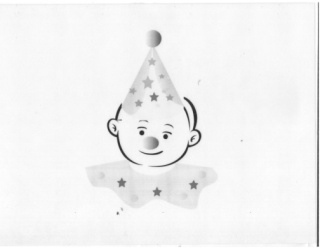 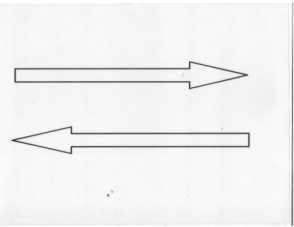 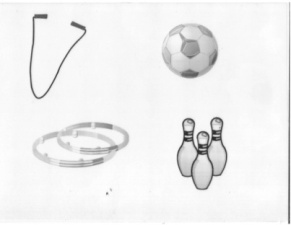 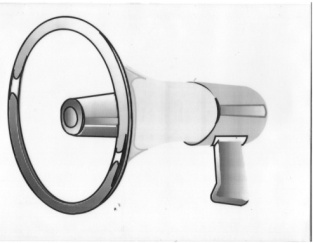 